COLEGIUL NAȚIONAL "HOREA, CLOȘCA ȘI CRIȘAN" DIN ALBA IULIAPOSTĂRI PE PAGINA EPAS ROMÂNIA – ȘCOLI-AMBASADOR ALE PARLAMENTULUI EUROPEAN ÎN ROMÂNIA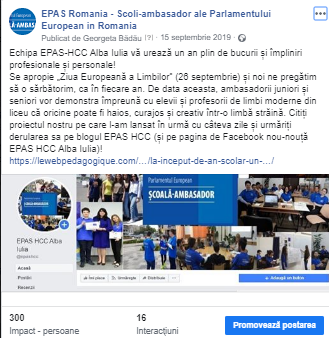 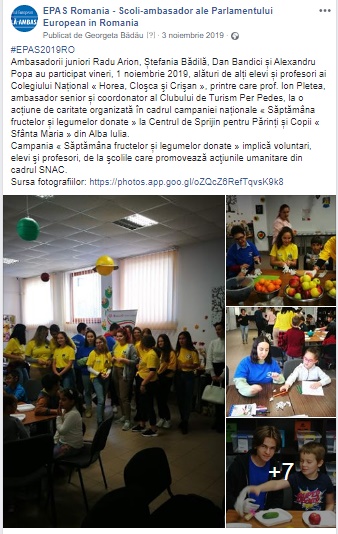 POSTARE CU PUNCTUL DE INFORMARE EPAS-HCC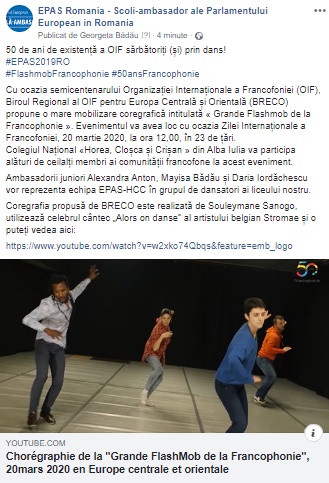 